CITY OF MIAMI SPRINGS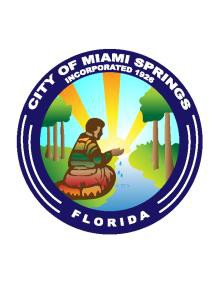 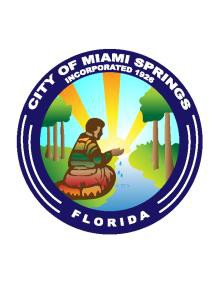 Purchasing Department201 Westward DriveMiami Springs, FL 33166-5259Phone:  (305) 805-5054Fax:	(305) 805-5040Zuzell E. Murguido murguidoz@miamisprings-fl.gov Procurement SpecialistAMENDMENT 1ARCHITECTURAL, ENGINEERING, PLANNING,DESIGN AND STAFF SUPPORT SERVICES REQUEST FOR QUALIFICATIONS # 01-19/20March 16th, 2020Request for Qualifications # 01-19/20, Architectural, Engineering, Planning, Design and Staff Support Services is amended as follows:This addendum is issued to clarify the previously issued request for proposal documents and is hereby made a part of the contract documents.  All requirements of the documents not modified herein shall remain in full force and effect as originally set forth.In an effort to slow the spread of the coronavirus (COVID-19), the Mandatory Pre-Bid Conference scheduled for Wednesday, March 18th, 2020 at 9:30 A.M.(EST) at Miami Springs City Hall, 201 Westward Drive, Council Chambers, 2nd Floor, Miami Springs, Florida 33166, where technical questions will be answered, has been cancelled. As a result, any questions must be sent in writing, related to this Request for Qualification. The deadline to request any additional information/clarification will be Friday, March 20th, 2020 at 5:00P.M.(EST). Clarifications will be answered by the issuance of Amendment 2.